TIP FAKÜLTESİ DEKANLIĞI’NA 	Fakülteniz …………………. Numaralı Dönem ….  Öğrencisiyim. Dönem içerisinde   ……/……/………. Tarihindeki ……………………. Staj sınavından başarısız oldum.   …………………………stajı için bütünleme hakkının Tıp Fakültesi Eğitim-Öğretim Sınav Yönetmeliğinin 35/1 maddesine göre ……/…/…………… Tarihinde kullanmak istiyorum bu tarihte …………………………. Stajını almaktayım.	Gereğini yapılmasını bilgilerinize arz ederim.	Adı     :	Cep telefonu:	Soyadı:	İmza   :Stajın yapıldığı Anabilim Dalı Başkanlığı:Bütünleme sınavının yapılacağı Anabilim Dalı Başkanlığı: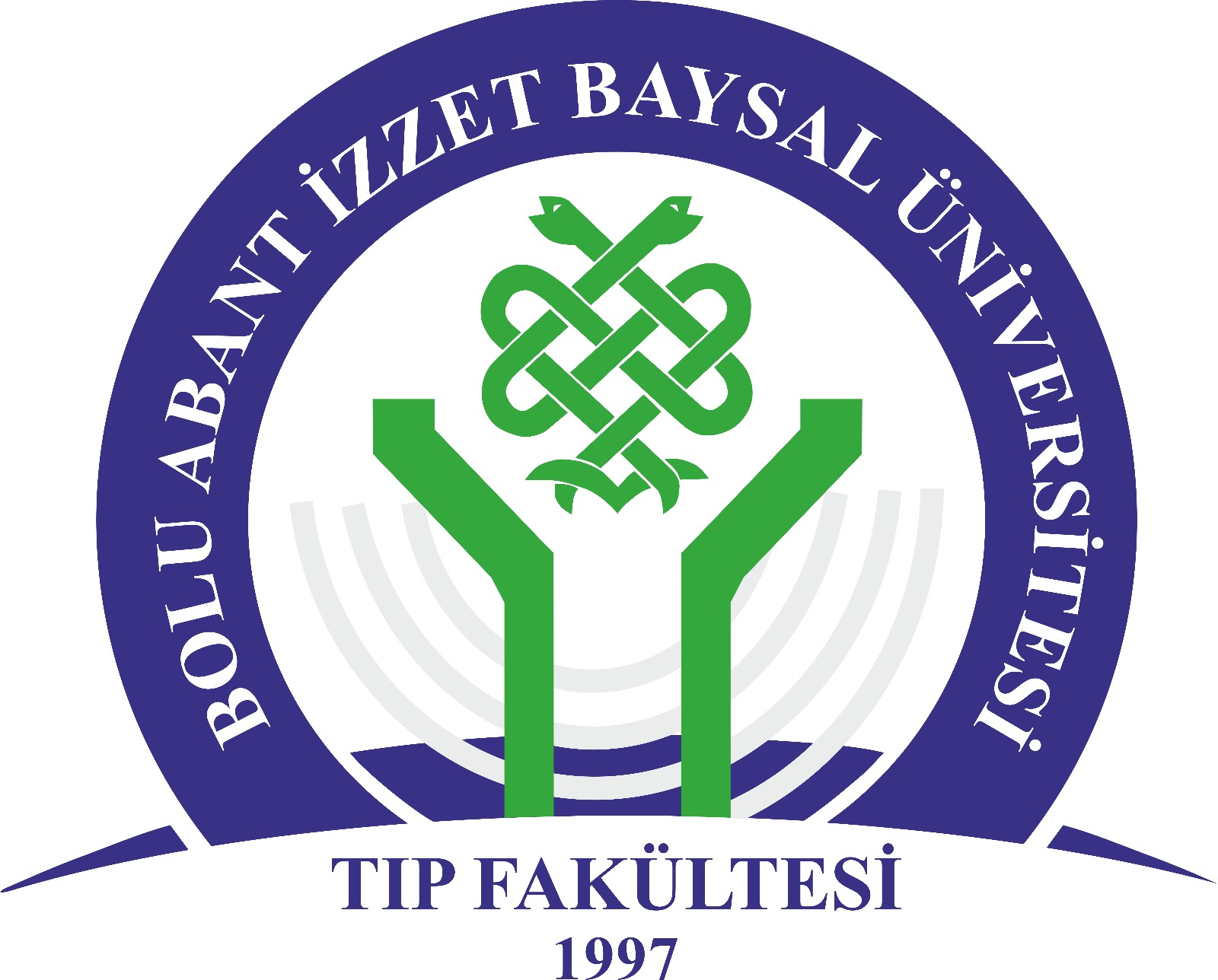 BOLU ABANT İZZET BAYSAL ÜNİVERSİTESİTIP FAKÜLTESİ DEKANLIĞIDOKÜMAN KODU: ÖĞR.FR.07BOLU ABANT İZZET BAYSAL ÜNİVERSİTESİTIP FAKÜLTESİ DEKANLIĞIYAYIN TARİHİ:22.06.2020BOLU ABANT İZZET BAYSAL ÜNİVERSİTESİTIP FAKÜLTESİ DEKANLIĞIREVİZYON NO 00BOLU ABANT İZZET BAYSAL ÜNİVERSİTESİTIP FAKÜLTESİ DEKANLIĞIREVİZYON TARİHİ:00BÜTÜNLEME DİLEKÇE FORMUSAYFA NO:01